ТШÖКТÖМРЕШЕНИЕО внесении изменений в решение пятнадцатой сессии Совета муниципального образования городского округа «Усинск» третьего созыва от 20 октября 2009 года № 319 «Об утверждении Правил землепользования и застройки муниципального образования городского округа «Усинск»В соответствии со статьями 33, 34 Градостроительного кодекса Российской Федерации, протоколом публичных слушаний от 16 мая 2023 года, заключением по результатам публичных слушаний от 18 мая 2023 года, руководствуясь статьями 9, 33 Устава муниципального округа «Усинск» Республики Коми, Совет муниципального округа «Усинск» Республики КомиР Е Ш И Л:Внести в решение пятнадцатой сессии Совета муниципального образования городского округа «Усинск» от 20 октября 2009 года № 319 «Об утверждении Правил землепользования и застройки муниципального образования городского округа «Усинск», изменения в картографический материал части II Правил «Карта градостроительного зонирования Правил землепользования и застройки муниципального образования городского округа «Усинск» (населенный пункт – д.Кушшор), заменив границы территориальной зоны применительно к земельному участку, расположенному в границах населенного пункта д.Кушшор, согласно приложению. Контроль за исполнением настоящего решения возложить на постоянную комиссию Совета муниципального округа «Усинск» Республики Коми по вопросам бюджета, муниципальному имуществу и развитию территории.Настоящее решение вступает в силу со дня официального опубликования (обнародования).Глава муниципального округа «Усинск» Республики Коми – глава администрации				        				   Н.З. Такаевг. Усинск07 сентября 2023 года№ 443Приложение к решению семнадцатой сессии Совета муниципального округа «Усинск» Республики Коми шестого созываот 07 сентября 2023 года № 443Графическое изображениефрагмента Карты градостроительного зонирования Правил землепользованияи застройки городского округа «Усинск» (деревня Кушшор) (замена территориальной зоны «Р.1.Зоны природного ландшафта» на территориальную зону «КЛ. Зона Кладбища»)До внесения изменений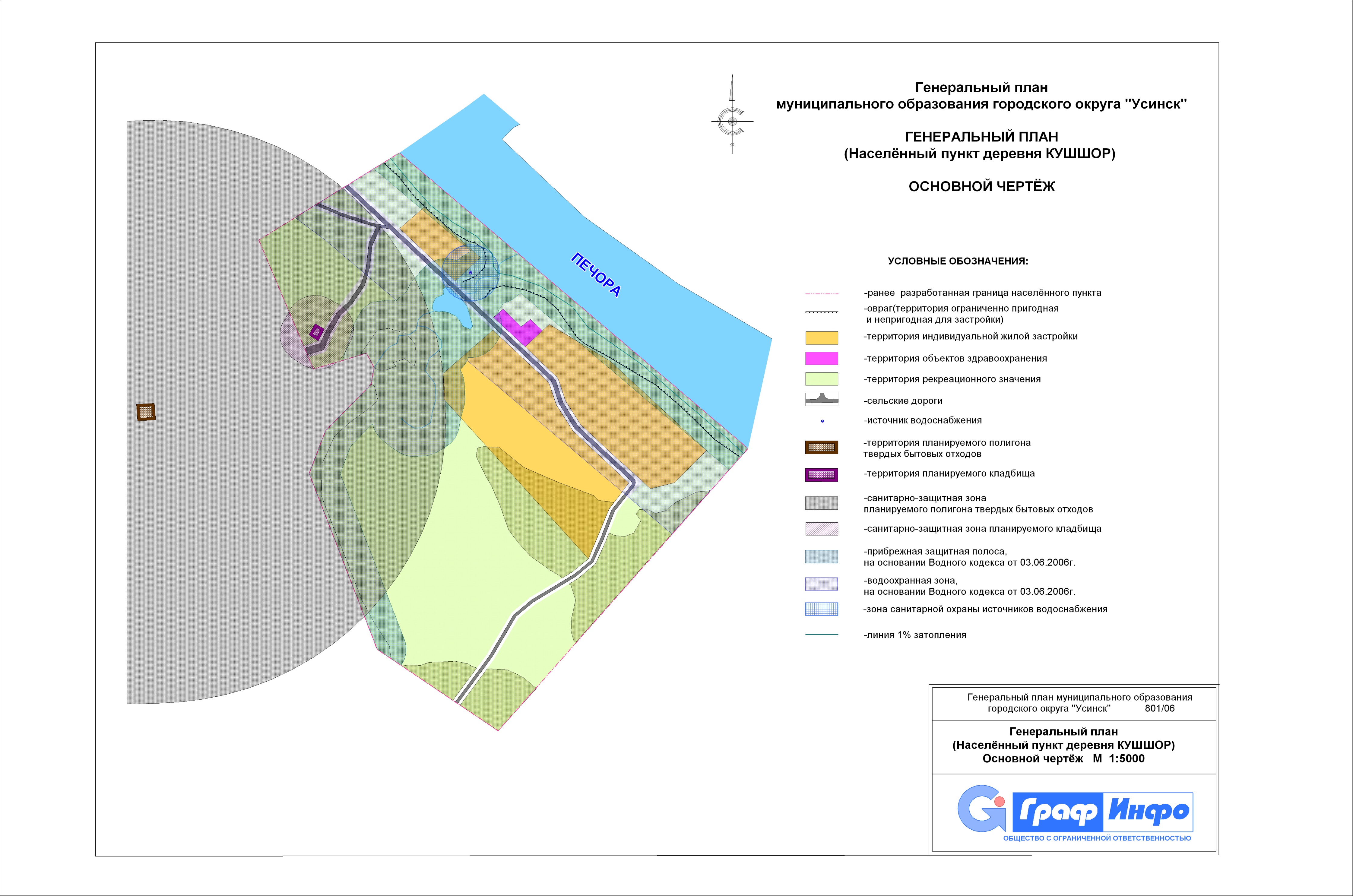 После внесения изменений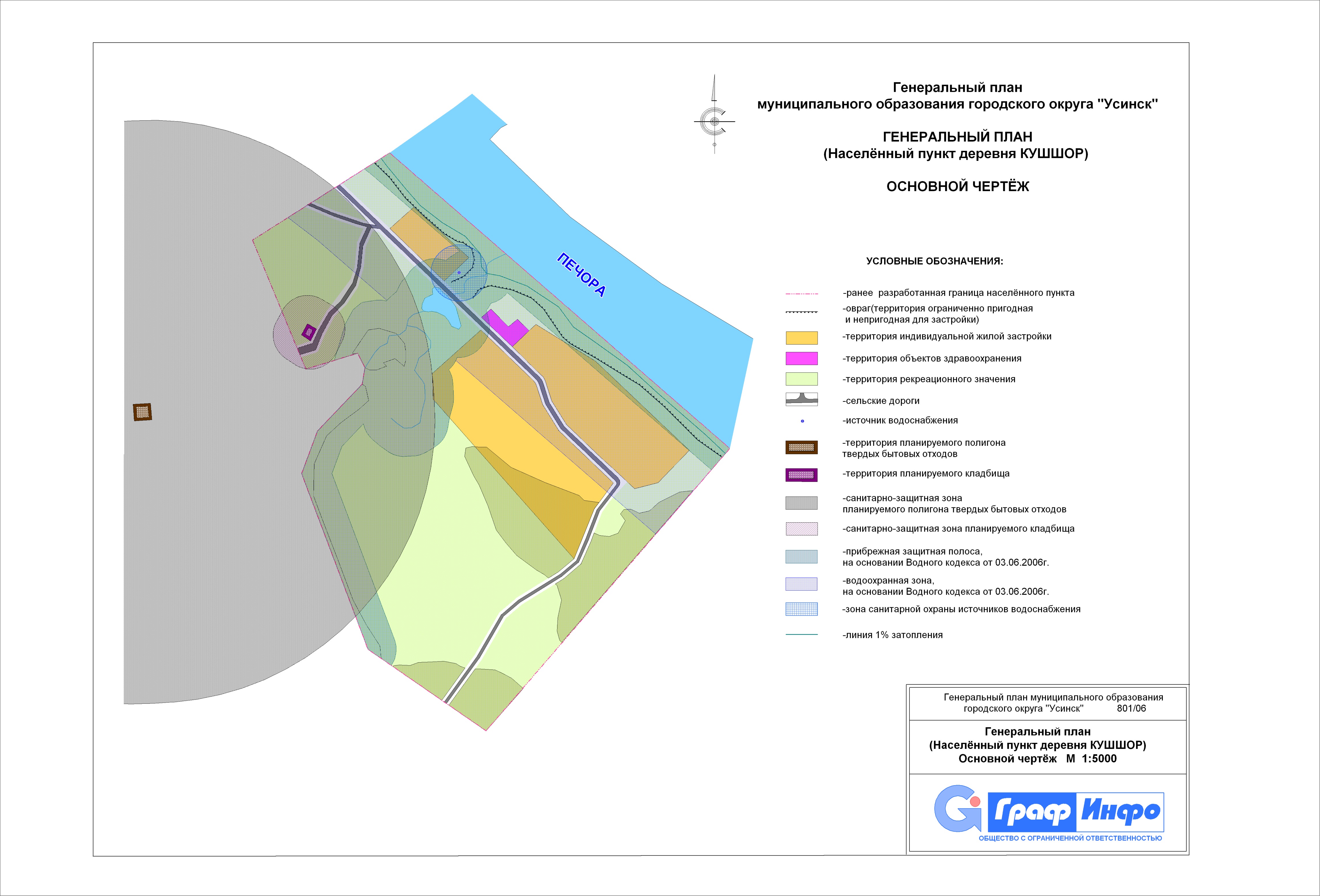   Коми Республикаса «Усинск» муниципальнöй кытшлöн СöветСовет муниципального округа «Усинск»Республики КомиПринято Советом муниципального округа «Усинск» Республики Коми шестого созыва на семнадцатой сессии07 сентября 2023 года